УКРАЇНА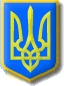 Виконавчий комітет Нетішинської міської радиХмельницької областіР О З П О Р Я Д Ж Е Н Н Я12.04.2023					Нетішин		    № 167/2023-ркПро тимчасове виконання обов’язків директора КНП НМР «Центр первинної медико-санітарної допомоги»Відповідно до пункту 20 частини 4 статті 42 Закону України «Про місцеве самоврядування в Україні», пункту 7.8 розділу 7 Статуту комунального некомерційного підприємства Нетішинської міської ради «Центр первинної медико-санітарної допомоги», затвердженого рішенням двадцять восьмої сесії Нетішинської міської ради VIII скликання від 02 вересня 2022 року № 28/1505, розпорядження міського голови від 12 квітня 2023 року № 48/2023-рв «Про погодження директору КНП НМР «Центр первинної медико-санітарної допомоги» Харченко О.В. відпустки»:1. Тимчасове виконання обов’язків директора комунального некомерційного підприємства Нетішинської міської ради «Центр первинної медико-санітарної допомоги», на період частини щорічної основної відпустки директора комунального некомерційного підприємства Нетішинської міської ради «Центр первинної медико-санітарної допомоги» ХАРЧЕНКО Оксани Валеріївни від 17 квітня до 23 квітня 2023 року включно покласти на медичного директора комунального некомерційного підприємства Нетішинської міської ради «Центр первинної медико-санітарної допомоги» ХАЛМАНОВУ Ірину Сергіївну.Підстава:  лист комунального некомерційного підприємства Нетішинської міської ради «Центр первинної медико-санітарної допомоги» від 12 квітня 2023 року № 357.2. Контроль за виконанням цього розпорядження покласти на заступника міського голови з питань діяльності виконавчих органів ради Василя Миська.Міський голова						    Олександр СУПРУНЮКЗ розпорядженням ознайомлені:Харченко О.В.					  «____»____________ 2023 рокуХалманова 	І.С.					  «____»____________ 2023 року